Notice of Meeting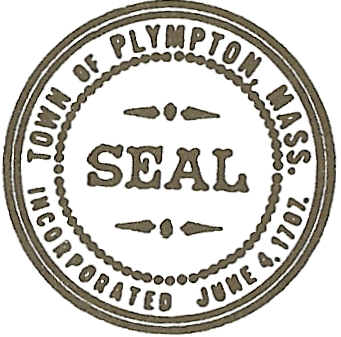 POSTED IN ACCORDANCE WITH THE PROVISIONS OF MGL 30A, §§ 18-25Signature: 	Ami S. Dion			        Date:      January 11, 2018			     Conservation CommissionConservation CommissionConservation CommissionConservation CommissionConservation CommissionConservation CommissionConservation CommissionConservation CommissionConservation CommissionConservation CommissionName of Committee:Name of Committee:Name of Committee:Name of Committee:Name of Committee:Name of Committee:Name of Committee:Name of Committee:Name of Committee:Name of Committee:Place of Meeting:Town House – Large Conference RoomTown House – Large Conference RoomTown House – Large Conference RoomTown House – Large Conference RoomTown House – Large Conference RoomTown House – Large Conference RoomTown House – Large Conference RoomTown House – Large Conference RoomTown House – Large Conference RoomDate:        Tuesday        Tuesday        Tuesday        Tuesday              01/16/18              01/16/18           Day of Week           Day of Week           Day of Week           Day of Week                         Date (mm/dd/yy)                         Date (mm/dd/yy)                         Date (mm/dd/yy)                         Date (mm/dd/yy)                         Date (mm/dd/yy)Time:6:306:306:30PMPMPMAGENDA ATTACHED OR SUBJECTS TO BE DISCUSSED LISTED BW:AGENDA ATTACHED OR SUBJECTS TO BE DISCUSSED LISTED BW:AGENDA ATTACHED OR SUBJECTS TO BE DISCUSSED LISTED BW:AGENDA ATTACHED OR SUBJECTS TO BE DISCUSSED LISTED BW:AGENDA ATTACHED OR SUBJECTS TO BE DISCUSSED LISTED BW:AGENDA ATTACHED OR SUBJECTS TO BE DISCUSSED LISTED BW:AGENDA ATTACHED OR SUBJECTS TO BE DISCUSSED LISTED BW:AGENDA ATTACHED OR SUBJECTS TO BE DISCUSSED LISTED BW:AGENDA ATTACHED OR SUBJECTS TO BE DISCUSSED LISTED BW:AGENDA ATTACHED OR SUBJECTS TO BE DISCUSSED LISTED BW:1. Approved Minutes of previous meeting(s):1. Approved Minutes of previous meeting(s):1. Approved Minutes of previous meeting(s):1. Approved Minutes of previous meeting(s):1. Approved Minutes of previous meeting(s):1. Approved Minutes of previous meeting(s):To be forwardedTo be forwardedTo be forwardedTo be forwardedMeeting Date(s);  Attach minutesMeeting Date(s);  Attach minutesMeeting Date(s);  Attach minutesMeeting Date(s);  Attach minutes2. Old Business Topics:2. Old Business Topics:Update on any ongoing projects or concernsUpdate on any ongoing projects or concernsUpdate on any ongoing projects or concernsUpdate on any ongoing projects or concernsUpdate on any ongoing projects or concernsUpdate on any ongoing projects or concernsUpdate on any ongoing projects or concernsUpdate on any ongoing projects or concernsUpdate on any ongoing projects or concernsUpdate on any ongoing projects or concernsUpdate on any ongoing projects or concerns3. New Business Topics:3. New Business Topics:3. New Business Topics:Review new Building Permit Applications4. Other:Discussion of budget proposal for 2018Review draft regulationsAdministration: Sign warrants, review and approve minutesAny other business that legally comes before the CommissionReview new Building Permit Applications4. Other:Discussion of budget proposal for 2018Review draft regulationsAdministration: Sign warrants, review and approve minutesAny other business that legally comes before the CommissionReview new Building Permit Applications4. Other:Discussion of budget proposal for 2018Review draft regulationsAdministration: Sign warrants, review and approve minutesAny other business that legally comes before the CommissionReview new Building Permit Applications4. Other:Discussion of budget proposal for 2018Review draft regulationsAdministration: Sign warrants, review and approve minutesAny other business that legally comes before the CommissionReview new Building Permit Applications4. Other:Discussion of budget proposal for 2018Review draft regulationsAdministration: Sign warrants, review and approve minutesAny other business that legally comes before the CommissionReview new Building Permit Applications4. Other:Discussion of budget proposal for 2018Review draft regulationsAdministration: Sign warrants, review and approve minutesAny other business that legally comes before the CommissionReview new Building Permit Applications4. Other:Discussion of budget proposal for 2018Review draft regulationsAdministration: Sign warrants, review and approve minutesAny other business that legally comes before the CommissionReview new Building Permit Applications4. Other:Discussion of budget proposal for 2018Review draft regulationsAdministration: Sign warrants, review and approve minutesAny other business that legally comes before the CommissionReview new Building Permit Applications4. Other:Discussion of budget proposal for 2018Review draft regulationsAdministration: Sign warrants, review and approve minutesAny other business that legally comes before the CommissionReview new Building Permit Applications4. Other:Discussion of budget proposal for 2018Review draft regulationsAdministration: Sign warrants, review and approve minutesAny other business that legally comes before the CommissionReview new Building Permit Applications4. Other:Discussion of budget proposal for 2018Review draft regulationsAdministration: Sign warrants, review and approve minutesAny other business that legally comes before the Commission